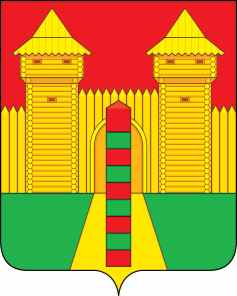 АДМИНИСТРАЦИЯ  МУНИЦИПАЛЬНОГО  ОБРАЗОВАНИЯ «ШУМЯЧСКИЙ  РАЙОН» СМОЛЕНСКОЙ  ОБЛАСТИПОСТАНОВЛЕНИЕот 31.01.2024г. № 48	         п. ШумячиНа основании Устава муниципального образования «Шумячский район» Смоленской области, в соответствии с постановлением Правительства Смоленской области от 31.01.2024 № 48Администрация муниципального образования «Шумячский район» Смоленской областиП О С Т А Н О В Л Я Е Т:1. Внести в примерное положение об оплате труда работников муниципальных бюджетных учреждений по виду экономической деятельности «Образование», утвержденное постановлением Администрации муниципального образования «Шумячский район» Смоленской области от 31.08.2020 г. № 425 «Об утверждении примерного положения об оплате труда работников муниципальных бюджетных учреждений по виду экономической деятельности «Образование»» (в редакции постановлений Администрации Смоленской области от 27.07.2021 г. № 330, от 13.12.2022 г. № 565, от 13.06.2023 г. № 261) следующие изменения:1) приложения № 4, 5 изложить в новой редакции (прилагаются);2) пункт 2 приложения № 6 дополнить словами «советник директора по воспитанию и взаимодействию с детскими общественными объединениями».2. Настоящее постановление распространяет свое действие на правоотношения, возникшие с 1 января 2024 года.И.п. Главы муниципального образования«Шумячский район» Смоленской области                                            Д.А. КаменевРЕКОМЕНДУЕМЫЕ РАЗМЕРЫДОЛЖНОСТНЫХ ОКЛАДОВ (СТАВОК ЗАРАБОТНОЙ ПЛАТЫ) ПЕДАГОГИЧЕСКИХ РАБОТНИКОВ МУНИЦИПАЛЬНЫХ БЮДЖЕТНЫХ УЧРЕЖДЕНИЙ ПО ВИДУ ЭКОНОМИЧЕСКОЙ ДЕЯТЕЛЬНОСТИ «ОБРАЗОВАНИЕ»(рублей)РЕКОМЕНДУЕМЫЕ РАЗМЕРЫ ДОЛЖНОСТНЫХ ОКЛАДОВ (СТАВОК ЗАРАБОТНОЙ ПЛАТЫ) РУКОВОДИТЕЛЕЙ СТРУКТУРНЫХ ПОДРАЗДЕЛЕНИЙ И ИХ ЗАМЕСТИТЕЛЕЙ, ИНЫХ ДОЛЖНОСТЕЙ РУКОВОДИТЕЛЕЙ МУНИЦИПАЛЬНЫХ БЮДЖЕТНЫХ УЧРЕЖДЕНИЙ ПО ВИДУ ЭКОНОМИЧЕСКОЙ ДЕЯТЕЛЬНОСТИ «ОБРАЗОВАНИЕ»(рублей)О внесении изменений в примерное положение об оплате труда работников муниципальных бюджетных учреждений по виду экономической деятельности «Образование»Приложение № 4к примерному положению об оплате труда работников муниципальных бюджетных учреждений по виду экономической деятельности «Образование» (в редакции постановления Администрации муниципального образования «Шумячский район» Смоленской области от 31.01.2024 № 48)N п/пПедагогические работникиРазмер должностного оклада (ставки заработной платы) в зависимости от стажа педагогической работыРазмер должностного оклада (ставки заработной платы) в зависимости от стажа педагогической работыРазмер должностного оклада (ставки заработной платы) в зависимости от стажа педагогической работыРазмер должностного оклада (ставки заработной платы) в зависимости от стажа педагогической работыРазмер должностного оклада (ставки заработной платы) в зависимости от стажа педагогической работыN п/пПедагогические работникидо 2 летот 2 до 5 летот 5 до 10 летот 10 до 20 лет20 лет и более12345671. Работники, имеющие высшее образование1. Работники, имеющие высшее образование1. Работники, имеющие высшее образование1. Работники, имеющие высшее образование1. Работники, имеющие высшее образование1. Работники, имеющие высшее образование1.1.Педагогические работники образовательных организаций:1.1.без категории9 96411 44012 42412 91613 4081.1.первая квалификационная категория11 93213 40814 39114 88415 3751.1.высшая квалификационная категория12 91614 39115 37515 86716 3602. Работники, имеющие среднее профессиональное образование2. Работники, имеющие среднее профессиональное образование2. Работники, имеющие среднее профессиональное образование2. Работники, имеющие среднее профессиональное образование2. Работники, имеющие среднее профессиональное образование2. Работники, имеющие среднее профессиональное образование2.1.Педагогические работники образовательных организаций:2.1.без категории8 6529 93010 78411 21111 6372.1.первая квалификационная категория10 35711 63712 49012 91613 3422.1.высшая квалификационная категория11 21112 49013 34313 76814 194Приложение №5к примерному положению об оплате труда работников муниципальных бюджетных учреждений по виду экономической деятельности «Образование» (в редакции постановления Администрации муниципального образования «Шумячский район» Смоленской области от ____________ № ____) N п/пРуководителиСтаж руководящей работыСтаж руководящей работыN п/пРуководителидо 5 лет5 лет и более12341. Руководители структурных подразделений и их заместители, иные руководители, имеющие высшее профессиональное образование1. Руководители структурных подразделений и их заместители, иные руководители, имеющие высшее профессиональное образование1. Руководители структурных подразделений и их заместители, иные руководители, имеющие высшее профессиональное образование1. Руководители структурных подразделений и их заместители, иные руководители, имеющие высшее профессиональное образование1.1.Руководители структурных подразделений и их заместители, иные должности руководителей общеобразовательных организаций14 88415 8661.2.Руководители структурных подразделений и их заместители, иные должности руководителей, обеспечивающие реализацию образовательных программ дополнительного образования14 88415 8661.3.Руководители структурных подразделений и их заместители, иные должности руководителей, обеспечивающие реализацию образовательных программ дошкольного образования14 88415 8662. Руководители структурных подразделений и их заместители, иные руководители, имеющие среднее профессиональное образование2. Руководители структурных подразделений и их заместители, иные руководители, имеющие среднее профессиональное образование2. Руководители структурных подразделений и их заместители, иные руководители, имеющие среднее профессиональное образование2. Руководители структурных подразделений и их заместители, иные руководители, имеющие среднее профессиональное образование2.1.Руководители структурных подразделений и их заместители, иные должности руководителей общеобразовательных организаций12 91613 7682.2.Руководители структурных подразделений и их заместители, иные должности руководителей, обеспечивающие реализацию образовательных программ дополнительного образования12 91613 7682.3.Руководители структурных подразделений и их заместители, иные должности руководителей, обеспечивающие реализацию образовательных программ дошкольного образования12 91613 768